Examinationsdatum för betyg som ska rapporteras in i Ladok för studenten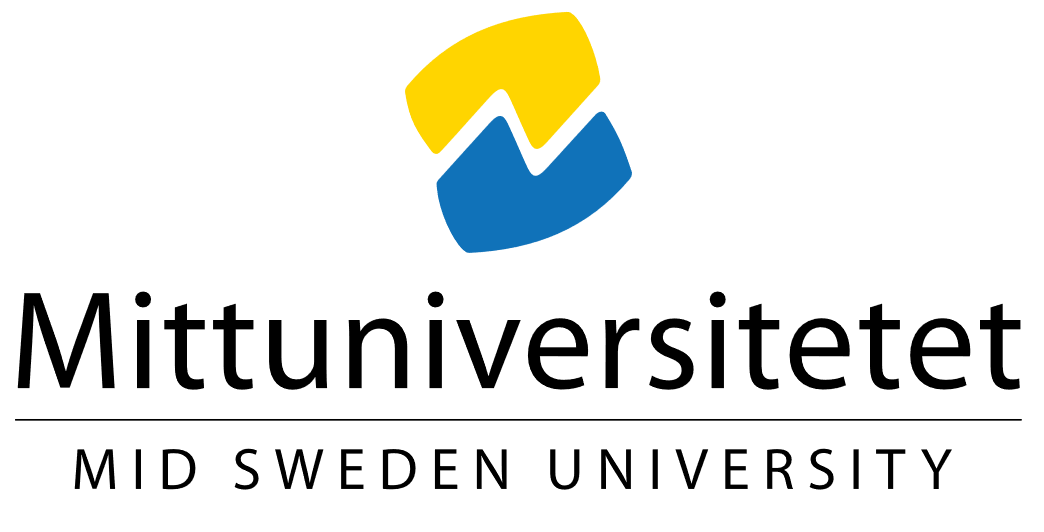 I styrdokumentet ”Regler för examination”, Dnr MIUN 2022/1305, står ”Efter att studenten, inom 15 arbetsdagar från examination, har underrättats om betyget ska det registreras i Ladok inom en vecka.”TentamenExaminationsdatum (betygsdatum) är det datum som tentamen görs och är det datum som ska rapporteras in i Ladok, inte rättningsdatum eller inläggningsdatum.Laborationsuppgift och inlämningsuppgiftNär det gäller laborationsuppgifter eller inlämningsuppgifter brukar det ofta vara ett sista datum för inlämning vilket då är det datum som är examinationsdatum (betygsdatum). De studenter som lämnar in efter detta datum får sitt inlämningsdatum som examinationsdatum.
Exempel på konsekvenser vid fel examinationsdatum
Om rättningsdatumet läggs in i Ladok kan det få negativ konsekvens för studenten när hen söker studiemedel ex:Om tentamensdatum är 20 december och examinationsdatum (betygsdatum) läggs in med datum 23 januari så ser det ut som om studenten har presterat poängen under vårterminen och inte under höstterminen vilket kan medföra att studenten får problem med fortsatta studiemedel. Det kan tolkas som om studenten inte avklarat tillräckligt många poäng under höstterminen.
Ett sådant fall medför att HPR-ersättningen tillfaller fel budgetår.
Vid uppföljning på kursen så hamnar poängen inte inom terminen för kursen.Rapportera underkänt betygUnderkänt betyg kan bara rapporteras om det finns ett underlag att bedöma. Om en student inte närvarat eller inte lämnat in något ska inget betyg rapporteras. Studenter som gjort avbrottOm en student gjort avbrott på kursen går det att lägga in ett resultat om examinationsdatumet är före avbrottsdatumet.